لجنة البرنامج والميزانيةالدورة السادسة والعشرونجنيف، من 10 إلى 14 يوليو 2017مشروع جدول الأعمالمن إعداد الأمانةافتتاح الدورةاعتماد جدول الأعمالاستعراض أداء البرنامج والماليةتقرير أداء البرنامج لعام 2016انظر الوثيقة WO/PBC/26/2.الوضع المالي في نهاية 2016: نتائج أوليةانظر الوثيقة WO/PBC/26/INF/1.التخطيط وإعداد الميزانيةمشروع اقتراح البرنامج والميزانية للثنائية 2018/19انظر الوثيقتين:
WO/PBC/26/3 (مشروع اقتراح البرنامج والميزانية للثنائية 2018/19)
WO/PBC/26/9 (الخطة الرأسمالية الرئيسية).اقتراحاتتعديلات على سياسة الاستثمارانظر الوثيقة WO/PBC/26/4 Rev..اقتراح تعديلات على النظام المالي ولائحته بما في ذلك تعديلات على إطار المشترياتانظر الوثيقة WO/PBC/26/5.بنود تابعة لقرارات الدورة 25 للجنة الميزانية وجمعيات 2016 للدول الأعضاء في الويبوالتأمين الصحي بعد انتهاء الخدمةانظر الوثيقة WO/PBC/26/6.مسائل الحوكمةانظر الوثيقتين:
WO/PBC/26/8 (عرض بشأن الإصلاح الدستوري)
WO/PBC/26/10 (اقتراح المجموعة باء بشأن البند 9 من جدول الأعمال).فتح مكاتب خارجية جديدة للويبوانظر الوثيقتين:
WO/PBC/26/7 (فتح مكاتب خارجية جديدة للويبو خلال الثنائية 2018/19)
A/56/15 (فتح مكاتب خارجية جديدة للويبو خلال الثنائية 2016/17).اختتام الدورةاختتام الدورة[نهاية الوثيقة]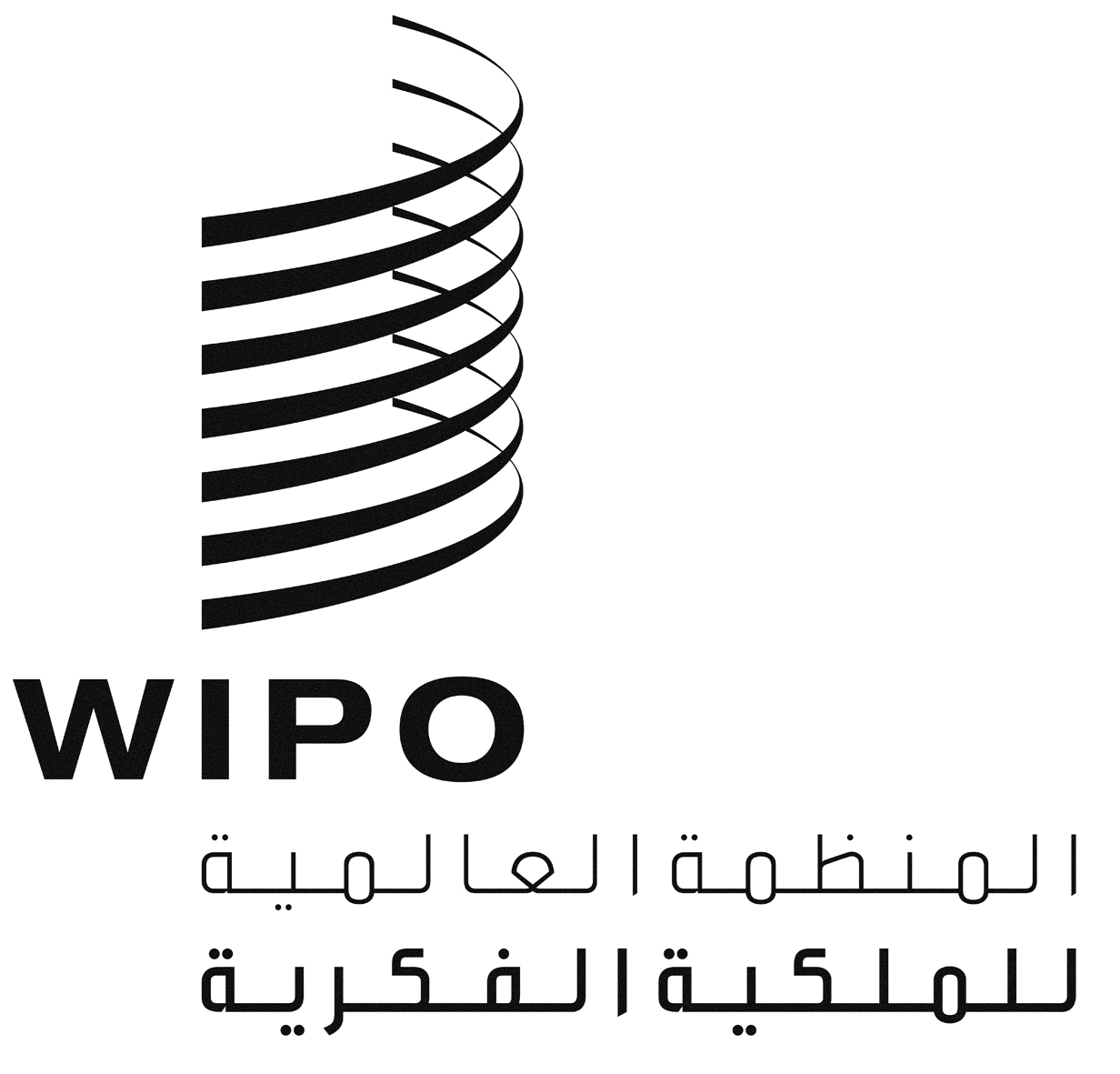 AWO/PBC/26/1 PROV.2WO/PBC/26/1 PROV.2WO/PBC/26/1 PROV.2الأصل: بالإنكليزيةالأصل: بالإنكليزيةالأصل: بالإنكليزيةالتاريخ: 16 يونيو 2017التاريخ: 16 يونيو 2017التاريخ: 16 يونيو 2017